Регистрация на хостинге блогов   Блог 2x2Введите в поисковик электронный адрес http://www.blog2x2.ru/. Сначала его надо выделить и скопировать.Нажми на "Создать блог" 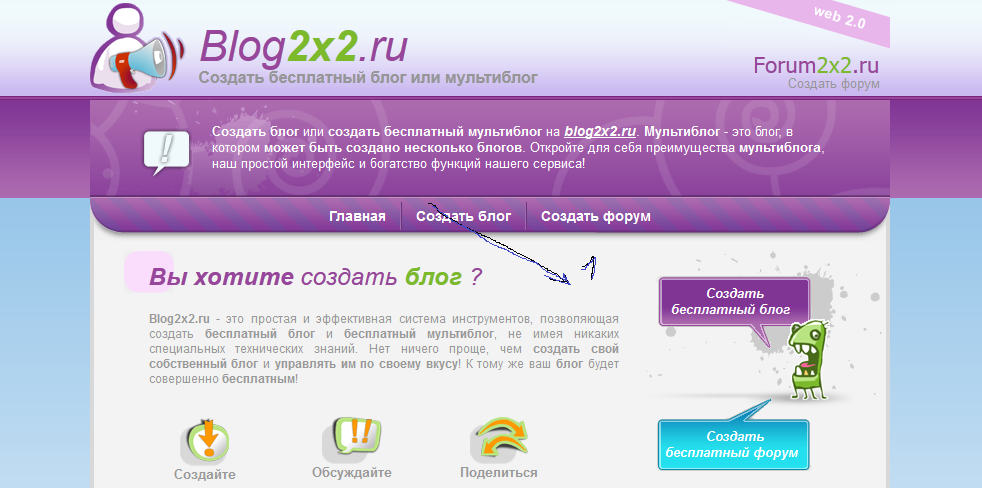 Выберите свой стиль. Используйте предосмотр, чтобы выбрать понравившийся стиль.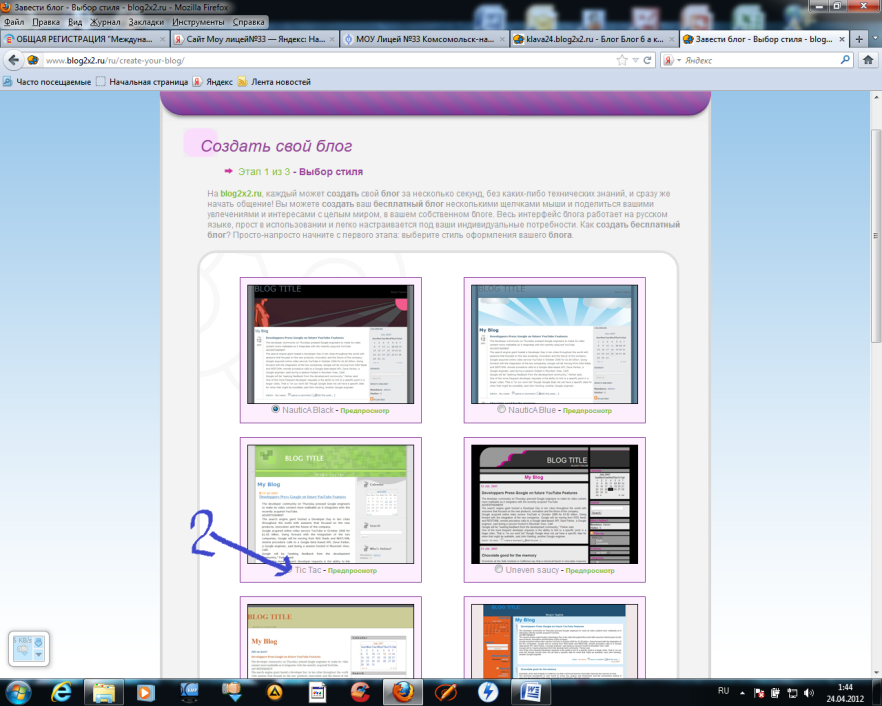 Заполните формуляр. Часовой пояс не трогайте, если не знаете. Хорошо обдумайте цель создания блога, название и каким материалом будете его наполнять. Читайте все правила, которые вам предлагаются.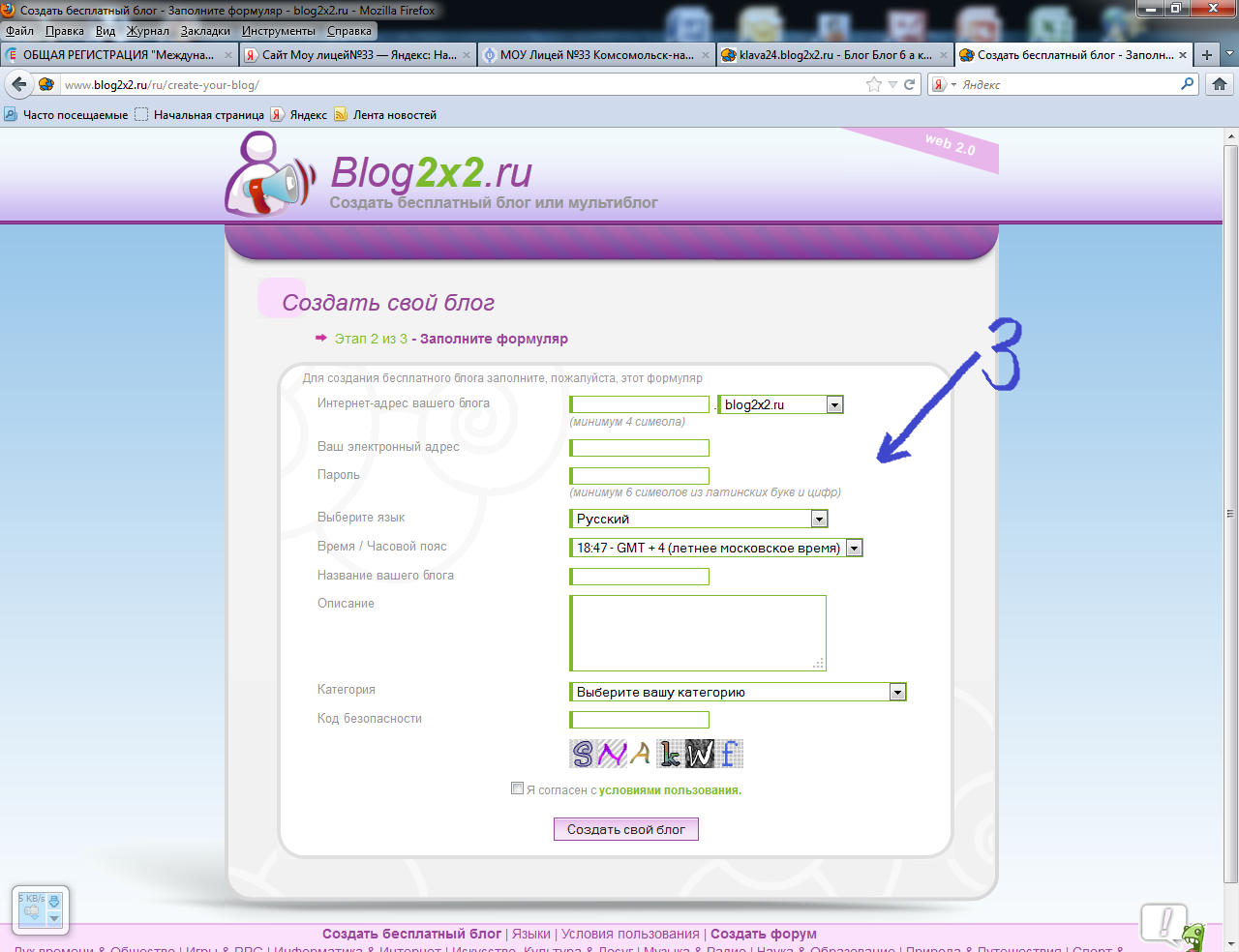 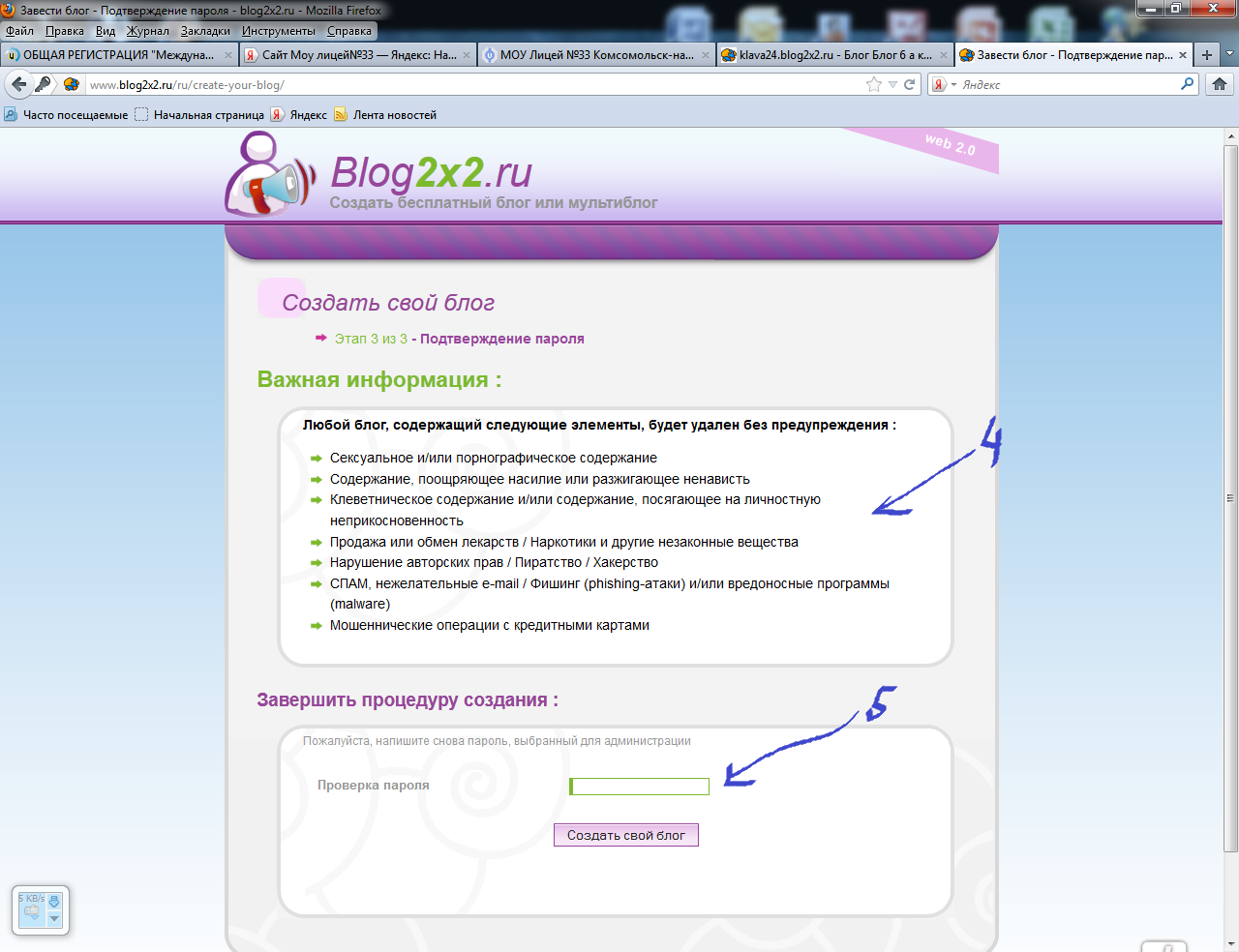 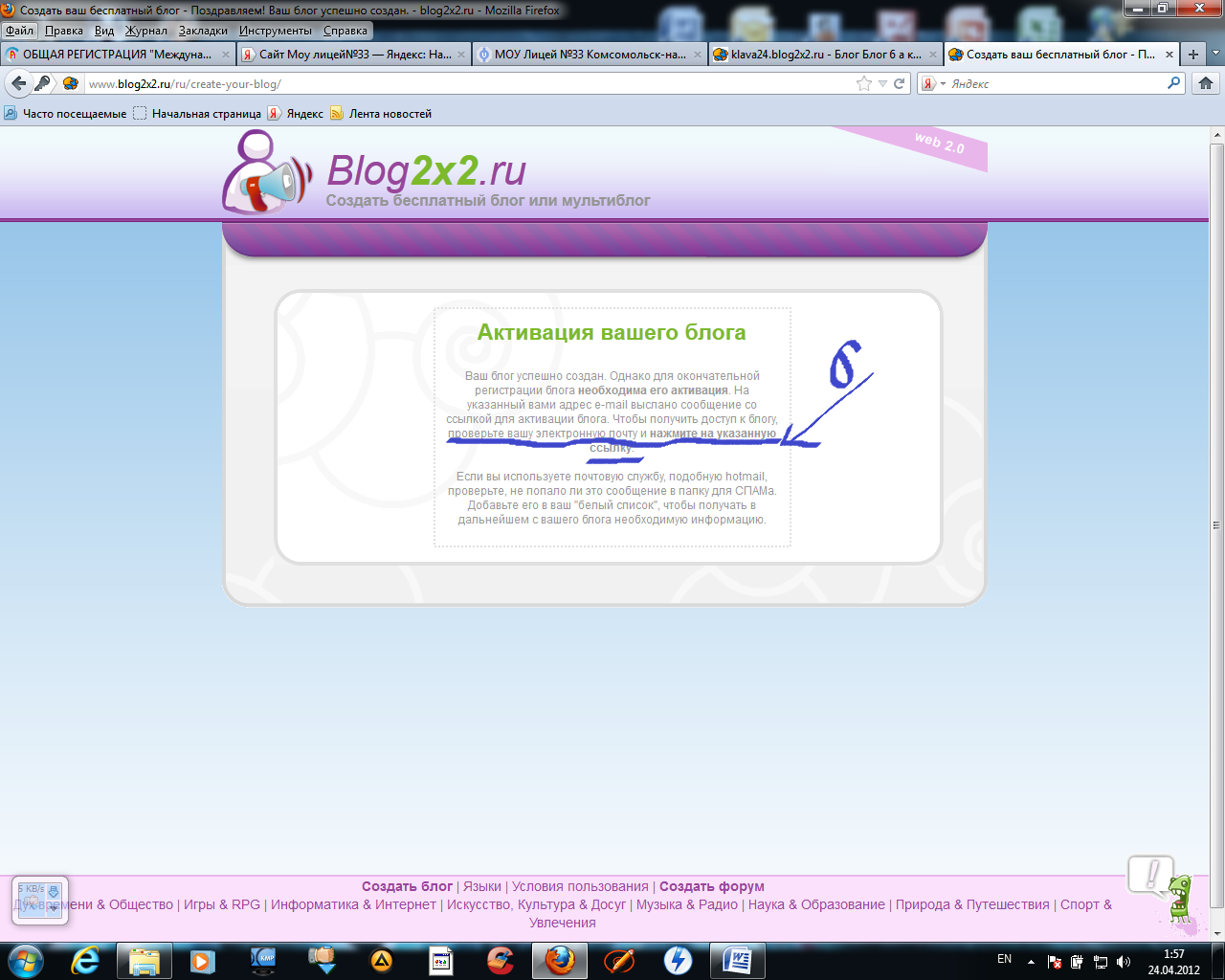 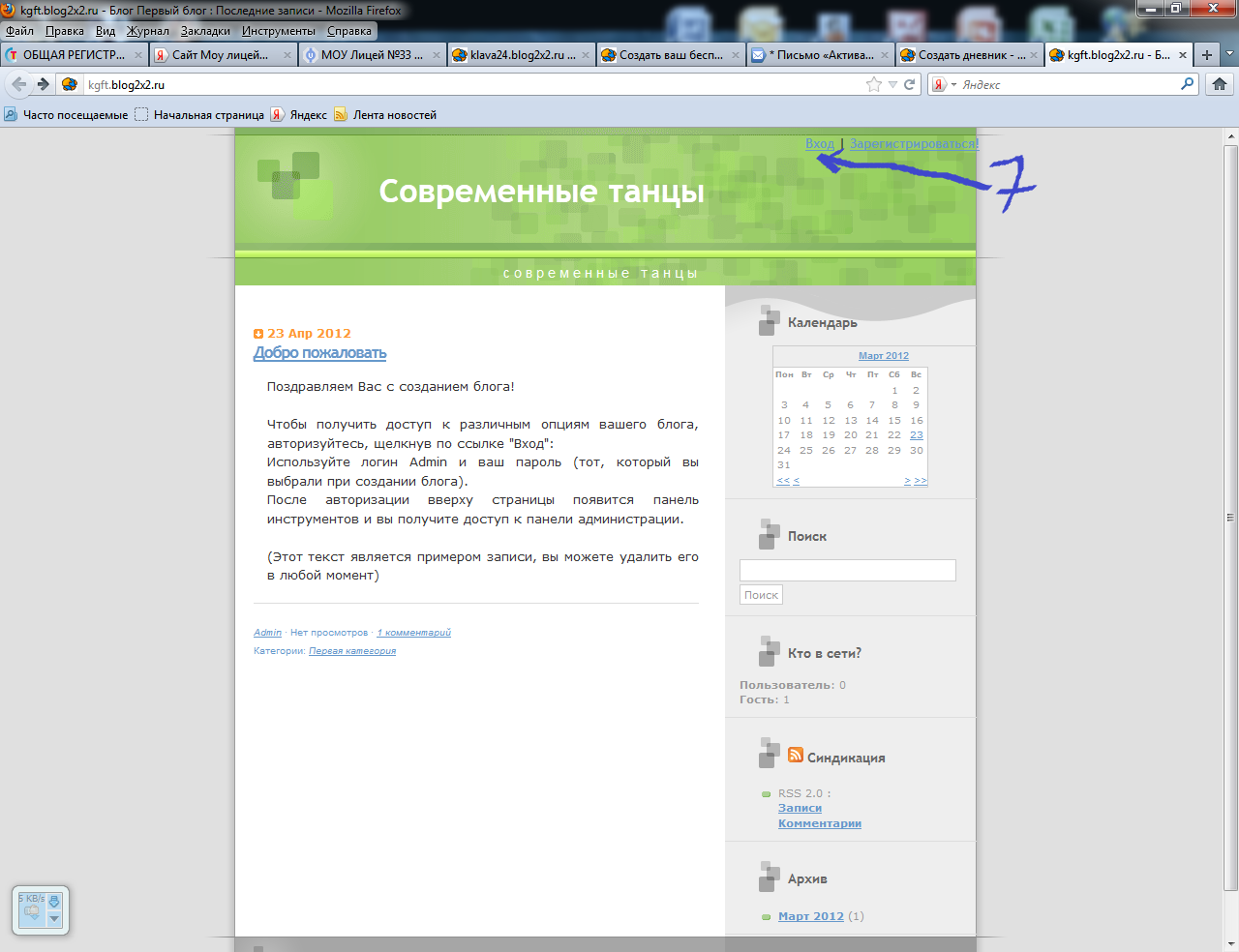 Запомните свой адрес, лучше запишите . Успехов!